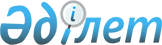 Кейбір аудандық (қалалық) және соларға теңестірілген соттардың төрағаларын, сот учаскелерінің аға судьялары мен судьяларын қызметтерге тағайындау және қызметтерінен босату туралыҚазақстан Республикасы Президентінің Жарлығы. 1998 жылғы 28 желтоқсан N 4185

      Қазақстан Республикасы Конституциясының 82-бабының 3-тармағына, "Қазақстан Республикасындағы соттар және судьялардың мәртебесі туралы" Қазақстан Республикасы Президентінің конституциялық заң күші бар Жарлығының 44-бабының 3-тармағына, 47-бабының 1-тармағының 1), 3), 4), 8) және 10) тармақшаларына, 2-тармағының 3) тармақшасына, 71-бабының 1-тармағына сәйкес ҚАУЛЫ ЕТЕМІН: 



      1. Мыналар аудандық (қалалық) соттардың төрағалары қызметтеріне тағайындалсын:  

Астана қаласы бойынша:       Алматы аудандық соты 

      Балықов Дәулен Жұмалұлы  

Алматы облысы бойынша:       Ақсу аудандық соты 

      Омаров Әуесбек Сейітұлы 

            Талдықорған қалалық соты 

      Шәмшідинова Күлмайра Нығатайқызы       Текелі қалалық соты 

      Әпимолданов Мұхтар Жұмағұлұлы  

Шығыс Қазақстан облысы бойынша:       Бесқарағай аудандық соты 

      Керімбаев Мұратбек Қабдоллаұлы       Зайсан аудандық соты 

      Жұмагелдин Төлеуғали Сейітқалиұлы       Шемонайха аудандық соты 

      Рахыжанов Жәкен Баубекұлы  

Жамбыл облысы бойынша:       Тараз қалалық соты 

      Сыназаров Ерғали Рахашұлы  

Батыс Қазақстан облысы бойынша:       Орда аудандық соты 

      Қалдыбаев Серік Ибрагимұлы  

Қарағанды облысы бойынша:       Жаңаарқа аудандық соты 

      Исабаев Серік Тұрсынұлы  

Қостанай облысы бойынша:       Қарасу аудандық соты 

      Жайлыбаева Жанар Алықпашқызы       Науырзым аудандық соты 

      Найманов Мұрат Құлбайұлы  

Солтүстік Қазақстан облысы бойынша:       Сергеев аудандық соты 

      Мұқанов Мұрат Есләмғариұлы       Щучье аудандық соты 

      Зайтлер Степан Степанович 

      2. Мыналар сот учаскелерінің аға судьялары қызметтеріне тағайындалсын:  

Алматы облысы бойынша:       Кербұлақ аудандық сотының Гвардия сот учаскесі 

      Құлбеков Арман Шәріпұлы       Алакөл аудандық сотының Үйгентас сот учаскесі 

      Қыдыралин Жәрдембек Сыдықбекұлы  

Батыс Қазақстан облысы бойынша:       Казталов аудандық сотының Жалпақтал сот учаскесі 

      Әжімова Ләззат Ұпағалиқызы 

      3. Мыналар аудандық (қалалық) және соларға теңестірілген соттардың судьялары қызметтеріне тағайындалсын:  

Астана қаласы бойынша:       Алматы аудандық соты 

      Мартель Владимир Александрович  

Ақмола облысы бойынша:       Жарқайың аудандық соты 

      Жалбырова Гүлжихан Жүрсінқызы  

Алматы облысы бойынша:       Ақсу аудандық соты 

      Бүрімқұлов Бақытбай Несіпбекұлы       Алакөл аудандық соты 

      Кенжеханов Шоқан Сәкенұлы       Іле аудандық соты 

      Сейдахметов Мақсат Қанымбекұлы       Талдықорған қалалық соты 

      Мұшанова Гүлнәр Әуелханқызы       Талдықорған гарнизонының әскери соты 

      Абдуллин Ержан Бекдоллаұлы  

Шығыс Қазақстан облысы бойынша:       Бородулиха аудандық соты 

      Тоқболатов Ерлан Мұратұлы       Қатонқарағай аудандық соты 

      Кәрібаев Сандыбай Жағалбайұлы       Лениногор қалалық соты 

      Павлова Клавдия Андреевна       Өскемен қалалық соты 

      Бекішова Күлпан Әбдірахманқызы 

      Иманбаева Жанат Әнуәрбекқызы  

Батыс Қазақстан облысы бойынша:       Орал қалалық соты 

      Қадырәлиева Сұлуханым Талапқызы 

      Еспаев Айжекен Сағымбайұлы  

Қарағанды облысы бойынша:       Октябрь аудандық соты 

      Жаманова Алмагүл Айтқұлқызы       Сәтпаев қалалық соты 

      Данияров Жәмшит Нәушәрбанұлы       Саран қалалық соты 

      Сүйіндікова Бақыт Ғалымқызы       Совет аудандық соты 

      Әлиева Гаухар Боранбайқызы  

Қостанай облысы бойынша:       Әулиекөл аудандық соты 

      Алдиярова Күлдира Тобағалиқызы       Федоров аудандық соты 

      Жетпіспаева Әлия Қасымқызы  

Павлодар облысы бойынша:       Ильич аудандық соты 

      Бақтияров Әділет Сайранұлы       Индустриальный аудандық соты 

      Корчагин Олег Викторович  

Солтүстік Қазақстан облысы бойынша:       Көкшетау қалалық соты 

      Байтуғанов Жұлдыз Шәріпұлы       Тимирязев аудандық соты 

      Жүсіпов Наурызбай Кәрімұлы       Тайынша аудандық соты 

      Серғазин Марат Мағжанұлы       Петропавл қалалық соты 

      Кәшенов Сүлеймен Ысқақұлы 

      Жамұханов Сәбит Қошқарұлы       Сергев аудандық соты 

      Исенова Нәсіл Баймырзақызы 

      Викторенко Сергей Васильевич       Щучье аудандық соты 

      Бекеев Сәрсенбай Әубәкірұлы  

Оңтүстік Қазақстан облысы бойынша:       Түркістан қалалық соты 

      Қожанов Бейсебай Әжібекұлы 

      4. Мыналар:  

Ақмола облысы бойынша:       Қорғалжын аудандық 

      сотының судьясы               Жүсіпов Сүлеймен Базарбекұлы 

                                    судьяға қойылатын талаптарды 

                                    орындамауына байланысты  

Алматы облысы бойынша:       Алакөл аудандық 

      сотының судьясы               Қыдыралин Жәрдембек Сыдықбекұлы 

                                    осы соттың Үйгентас сот 

                                    учаскесінің аға судьясы 

                                    қызметіне тағайындалуына 

                                    байланысты       Көксу аудандық 

      сотының судьясы               Омаров Әуесбек Сейітұлы 

                                    Ақсу аудандық сотының төрағасы 

                                    қызметіне тағайындалуына 

                                    байланысты       Талдықорған қалалық 

      сотының судьясы               Шәмшідинова Күлмайра 

                                    Нығатайқызы осы соттың төрағасы 

                                    қызметіне тағайындалуына 

                                    байланысты       Текелі қалалық 

      сотының судьялары             Әпимолданов Мұхтар Жұмағұлұлы 

                                    осы соттың төрағасы қызметіне 

                                    тағайындалуына байланысты                                     Құлбеков Арман Шәріпұлы 

                                    Кербұлақ аудандық сотының 

                                    Гвардия сот учаскесінің аға 

                                    судьясы қызметіне 

                                    тағайындалуына байланысты  

Шығыс Қазақстан облысы бойынша:       Большенарым аудандық 

      сотының төрағасы              Кәрібаев Сандыбай Жағалбайұлы 

                                    соттың таратылуына және 

                                    Қатонқарағай аудандық сотының 

                                    судьясы қызметіне 

                                    тағайындалуына байланысты       Абай аудандық 

      сотының судьясы               Жұмагелдин Төлеуғали 

                                    Сейітқалиұлы Зайсан аудандық 

                                    сотының төрағасы қызметіне 

                                    тағайындалуына байланысты       Қатонқарағай аудандық 

      сотының судьясы               Рахымжанов Жәкен Баубекұлы 

                                    Шемонайха аудандық сотының 

                                    төрағасы қызметіне 

                                    тағайындалуына байланысты       Өскемен қалалық 

      сотының судьялары             Байболова Айгүл Камалқызы 

                                    өз тілегі бойынша                                     Қожахметова Ләззат 

                                    Қасымғазықызы өз тілегі бойынша  

Жамбыл облысы бойынша:       Тараз қалалық 

      сотының төрағасы              Зәуірбеков Мықтыбек Құралбайұлы 

                                    атқарып отырған қызметіне сай 

                                    келмеуіне байланысты  

Батыс Қазақстан облысы бойынша:       Казталов аудандық 

      сотының судьясы               Әжімова Ләззат Ұпағалиқызы 

                                    осы соттың Жалпақтал сот 

                                    учаскесінің аға судьясы 

                                    қызметіне тағайындалуына 

                                    байланысты       Орда аудандық 

      сотының судьясы               Қалдыбаев Серік Ыбырайымұлы 

                                    осы соттың төрағасы болып 

                                    тағайындалуына байланысты  

Қарағанды облысы бойынша:       Сәтпаев қалалық 

      сотының судьясы               Исабаев Серік Тұрсынұлы 

                                    Жаңаарқа аудандық сотының 

                                    төрағасы қызметіне 

                                    тағайындалуына байланысты  

Қостанай облысы бойынша:       Қарасу аудандық 

      сотының судьясы               Жайлыбаева Жанар Алықпашқызы 

                                    осы соттың төрағасы қызметіне 

                                    тағайындалуына байланысты       Науырзым аудандық 

      сотының судьясы               Найманов Мұрат Құлбайұлы 

                                    осы соттың төрағасы қызметіне 

                                    тағайындалуына байланысты  

Қызылорда облысы бойынша:       Қазалы аудандық 

      сотының төрағасы              Оспанұлы Бектай 

                                    қайтыс болуына байланысты  

Маңғыстау облысы бойынша:       Бейнеу аудандық 

      сотының судьясы               Рысқұлов Серік Оспанұлы 

                                    өз тілегі бойынша  

Солтүстік Қазақстан облысы бойынша:       Көкшетау аудандық 

      сотының судьясы               Ыдырысов Марат Серікұлы 

                                    судьяға қойылатын талаптарды 

                                    орындамауына байланысты       Сергеев аудандық 

      сотының төрағасы              Исенова Нәсіл Баймырзақызы 

                                    осы соттың судьясы қызметіне 

                                    тағайындалуына байланысты       Сергеев аудандық 

      сотының төрағасы              Мұқанов Мұрат Есләмғариұлы 

                                    осы соттың төрағасы қызметіне 

                                    тағайындалуына байланысты       Щучье аудандық 

      сотының төрағасы              Бекеев Сәрсенбай Әубәкірұлы 

                                    осы соттың судьясы қызметіне 

                                    тағайындалуына байланысты       Щучье аудандық 

      сотының судьялары             Зайтлер Степан Степанович 

                                    осы соттың төрағасы қызметіне 

                                    тағайындалуына байланысты                                     Артемьева Людмила Александровна 

                                    өз тілегі бойынша орнынан 

                                    түсуіне байланысты       Булаев аудандық 

      сотының Возвышен сот 

      учаскесінің аға судьясы       Тулепенов Жақсылық Кәкімұлы 

                                    судьяға қойылатын талаптарды 

                                    орындамауына байланысты 

қызметтерінен босатылсын. 

      5. Осы Жарлық қол қойылған күнінен бастап күшіне енеді.       Қазақстан Республикасының 

      Президенті 
					© 2012. Қазақстан Республикасы Әділет министрлігінің «Қазақстан Республикасының Заңнама және құқықтық ақпарат институты» ШЖҚ РМК
				